To ensure a speedy review of SAAS Accredited Certification Body’s compliance with the criteria to perform SA8000:2014 Certification Audits, SAAS has produced a series of checklists to enable a complete submission of documentation to be made by the CB. These checklists are as follows:#0 – SA8000:2014 Transition Plan Checklist#1 – Notifications 4A, 4B & 4C Checklist			#2 - Procedure 200:2015 Checklist#3 - Procedure 200A:2015 Checklist	#4 –Procedure 201B:2015 Checklist (this checklist)#5 – Procedure 201A:2015 and ISO17021-1:2015 ChecklistThese checklists are available for download from the SAAS website at: http://www.saasaccreditation.org/document-library Instructions for CB. In the checklist below please provide details such as procedure or other documentation reference number in the column “Dear CBPlease complete the following checklist by completing the second column number ONLY [“Where compliance can be found in CB Management System”. Please provide the cross-reference as to where the relevant section of Procedure 201B:2015 is addressed in your documented management system. When completed please email the checklist to lbernstein@saasaccreditation.org. #4 CHECKLIST--- End Of Checklist #4 ---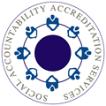 SAAS SA8000:2014 Transition Checklist #4 – SAAS Procedure 201B:2015CB NameAdd CB NameCB SAAS NumberAdd CB SAAS #CB Head Office AddressAdd CB Head Office AddressCB Contact NameAdd CB Contact NameSAAS ReviewerAdd SAAS Checklist Reviewer NameReview DateAdd SAAS Review DateSAAS Procedure 201B:2015 RequirementsWhere compliance can be found in CB Management SystemSAAS Verified ComplianceSAAS Comments3.2  In particular every CB SHALL demonstrate compliance with Annex A of ISO/IEC 17021-1:2015 Table A.1 Add CB documentation cross referenceYes      No SAAS Reviewer Comments3.3  The CB SHALL produce training development plans for all those persons covered under A2, A3 or A4 in ISO/IEC 17021-1:2015 Table A.1 that states how the individual in 3.2 i, ii and iii above SHALL comply initially with the requirements of ISO/IEC 17021-1:2015 Table A.1 and how that competence is maintained though training and continual professional development.Add CB documentation cross referenceYes      No SAAS Reviewer Comments3.4  The CB SHALL maintain audit effort logs for review by SAAS Auditors during Head Office Audits that clearly show the time spent on SA8000 audits and reporting.Add CB documentation cross referenceYes      No SAAS Reviewer Comments3.5  f.  Appropriate SA8000 auditor and allied expert personnel records are maintained to demonstrate conformance to the requirements of this Procedure. All SA8000 auditor and allied expert personnel employed or contracted to perform audit work on behalf of the CB shall be included in centralized CB records.Records shall be available for review by SAAS in the in the CB Head Office.Add CB documentation cross referenceYes      No SAAS Reviewer Comments4.2  All SA8000 Auditors shall meet and maintain the requirements of this clause.Add CB documentation cross referenceYes      No SAAS Reviewer Comments4.3  All SA8000 Lead Auditors shall meet and maintain the requirements of this clause.Add CB documentation cross referenceYes      No SAAS Reviewer Comments4.4  All SA8000 Senior Lead Auditors shall meet and maintain the requirements of this clause.Add CB documentation cross referenceYes      No SAAS Reviewer Comments4.5  SA8000 Program Managers shall meet and maintain the requirements of this clause.Add CB documentation cross referenceYes      No SAAS Reviewer Comments4.6 SA8000 Technical Experts shall meet and maintain the requirements of this clause.Add CB documentation cross referenceYes      No SAAS Reviewer Comments